Título Grupo de Trabajo:Creación de Materiales Educativos con Geogebra para el Ámbito Científico Tecnológico.Año académico:2018-19Código:191811GT078Fecha inicio:15/10/2018Fecha Fin:31/05/2019I.E.S.:Américo Castro.Localidad:Huétor Tájar (Granada).Asesor/a:Belén Cobo Merino.Autor:Ángel Guerrero Muñoz.Ángel Guerrero Muñoz.Ángel Guerrero Muñoz.Título:Circunferencia circunscrita.Circunferencia circunscrita.Circunferencia circunscrita.Original:  Actualización: Autor Original:Versión: 1Actualización: Ubicación Original:Licencia:Creative Commons (NC-SA).Ubicación:URL:https://www.geogebra.org/m/yrydmaczhttps://www.geogebra.org/m/yrydmaczUbicación:QR: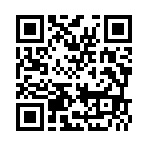 Imagen: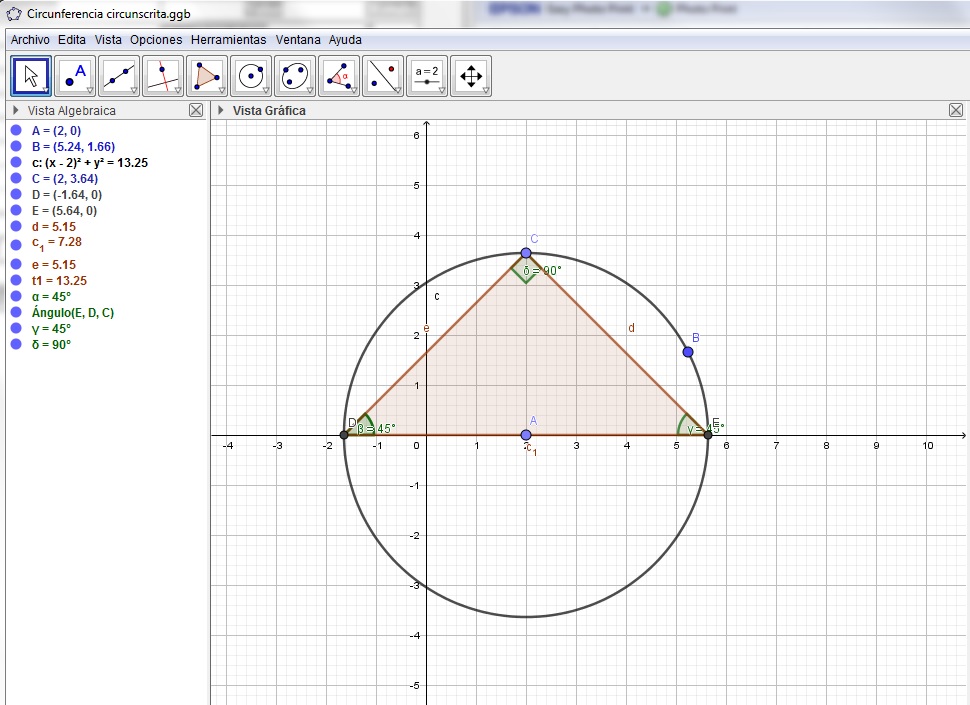 Descripción:Área:Matemáticas.Ubicación Curricular:1º ESO – Matemáticas.2º ESO – Matemáticas.Experiencia en el aula:La experiencia fue mucho más enriquecedora que en un  proceso de enseñaza-aprendizaje clásico en pizarra ordinaria. Pude notar la motivación en el alumnado (no sólo el que salía a la pizarra digital a manipular el objeto, sino en el resto de la clase).  El hecho de modificar los vértices del triángulo y ver que la circunferencia se autoajustaba les llamaba mucho la atención.Protocolo de construcción: